Cougar Fun Run 2016We Are All Champions at Swift Creek!!!Dear Swift Creek Community,El puma Fun Run es recaudación de fondos anual de Swift Creek PTA. Todo el dinero recaudado va directamente a la escuela. Los estudiantes recaudar dinero mediante la recopilación de las donaciones. En el día del evento, los estudiantes corren el mayor número de vueltas, ya que pueden en el tiempo asignado. Profesores y padres - vienen alegría en nuestros estudiantes, ya que correr!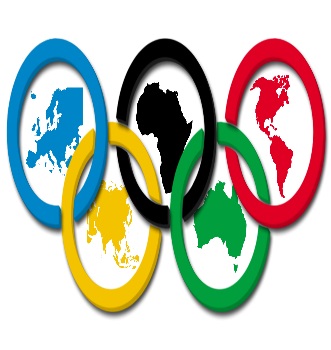 ¿A dónde va el dinero?El PTA utiliza este dinero para patrocinar y apoyar estos programas de la escuela:Cómo recoger y volver donacionesLos patrocinadores pueden donar en efectivo o cheque (escrito en Creek PTA Swift). Estas donaciones deben ser recogidos por el estudiante y se colocan en el sobre marrón que fue enviado a casa con este paquete. Después de recoger sus donaciones, devolver el sobre al maestro de su hijo. (Asegúrese de completar la información de los estudiantes en la parte frontal del sobre!)Las donaciones pueden ser entregadas en cualquier momento. La fecha límite para las donaciones es el viernes, 21 de octubre. Para donar con tarjeta de crédito, consulte http://cougar-fun-run.cheddarup.com.Nota: Hay una pequeña cuota para el pago en línea.Este año, tenemos estos niveles de patrocinio:• $ 200 + Gold Sponsor• $ 150 + Patrocinador Plata• $ 100 + Patrocinador BronceAl recoger las donaciones, pregunte a su donante si él o ella le gustaría ser reconocidos en nuestro muro patrocinio y en el boletín de la PTA. En caso afirmativo, marque la casilla de verificación habilite en el sobre de manila.grandes PremiosLos ganadores de los grandes premios se determinan mediante un sorteo. Cada estudiante que se convierte en una donación se introduce en el sorteo del premio. El número de entradas se determina por la cantidad de dinero devuelto para el viernes, 21 de octubre.Éstos son algunos de los grandes premios de este año:Los premios individualesAdemás de estar inscrito en el sorteo del premio, los estudiantes también reciben premios en base a la cantidad de dinero devuelto para el viernes, 21 de octubre.Todos los estudiantes que participan en el funcionamiento de la diversión reciben una medalla de oro y un cupón para una comida para niños en Ruckus pizza!No podemos continuar con nuestros programas o fondos sin su ayuda! Si usted tiene alguna pregunta, consulte el sitio web de Swift Creek en www.swiftcreekes.wcpss.net o envíe un correo electrónico a swiftcreekespta@gmail.com.Programas de Arte CulturalPara este año escolar, la PTA patrocina con orgullo estas actuaciones y actividades:• Área de Tránsito de Capital (conjunto de música para todos los estudiantes)• Noches de Moscú / Puertas de oro (música y danza del funcionamiento de Rusia para todos los estudiantes)• Taller de escritor en residencia para estudiantes de 4º grado• Artista residencia centrándose en el sonido / reciclaje de 2º gradoAsistencia docente y personal• Al comienzo de cada año escolar, la PTA proporciona a cada profesor $ 125 tarjeta de regalo para comprar suministros para su salón de clases.• Cada grado se da un subsidio de $ 400 a pasar cuando sea necesario durante el año escolar.• También apoyamos a nuestros maestros del personal a través de almuerzos de salida temprana y semanas de apreciación, como la Semana de Reconocimiento Oficina de administración y la semana del aprecio del profesor.Actividades extracurricularesEl PTA provee fondos para estas actividades de la escuela:• El Coro del puma• El Club de Drama• Patrulla de Seguridad Escolar• El equipo de pista• La competencia Reflexiones• La Feria de la Ciencia• Anuario EscolarY mucho más . . .El PTA proporciona recursos y financiación para estas actividades:• Escuela ferias del libro (en otoño y primavera)• La aventura de primavera• El boletín de la escuela• necesidades de JardineríaTambién compramos los planificadores (o agendas) para todos los días 3, 4 y 5 º grado para ayudarles a aprender habilidades de gestión del tiempo!Tickets to NC State Basketball GameCarolina Panthers Memorabilia4 Tickets to Marbles Kids Museum$50 Ruckus gift card$100 Learning Express gift certificate$50 gift certificate to the school Book Fair$25 gift certificate to the school Book FairAmount RaisedPrizesNúmero de entradas en sorteo del Gran Premio$10.00+Swift Creek bookmark1 entry$50.00+Cougar paw pencil  & notepad & all prizes above2 entries$75.00+Swift Creek bracelet & all prizes above3 entries$100.00+Swift Creek water bottle & all prizes above5 entries$200+$3 gift certificate to school book fair & all prizes above10 entries plus 1 additional entry for every $100 above $200